Myddle CE Primary SchoolPE Action Plan2022-2023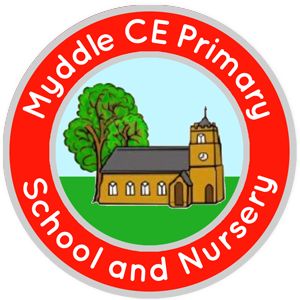 PEPEPEPEPEActionSuccess CriteriaResourcesTimescaleMonitoring & EvaluationPEHaving oversight of curriculum coverageColleague expectationsAction plan for future developmentEnsuring resources are in place for a rich and challenging curriculumPEHaving oversight of curriculum coverageColleague expectationsAction plan for future developmentEnsuring resources are in place for a rich and challenging curriculumPEHaving oversight of curriculum coverageColleague expectationsAction plan for future developmentEnsuring resources are in place for a rich and challenging curriculumPEHaving oversight of curriculum coverageColleague expectationsAction plan for future developmentEnsuring resources are in place for a rich and challenging curriculumPEHaving oversight of curriculum coverageColleague expectationsAction plan for future developmentEnsuring resources are in place for a rich and challenging curriculum*To gain confidence and knowledge in ideas for warm up activities in PE lessons*MT, EM, LC – KS1 teachers to attend at least 1 out of the 2 PE sessions each week to gather ideas for warm up activities and skills teaching points*The Wright Way coaching company(GetSet4PE scheme of work)*Each week during the year*To ensure the sequence of PE topics show progression in learning objectives as the pupils continue throughout the school.*PE coaches / GH / PG to follow the GetSet4PE scheme to ensure that there is progression in skills throughout the year*GetSet4PE scheme of work*Every lesson during the year.  May only be able to start the scheme in the 2nd half of the Autumn Term due to buying in the scheme in the 1st half of Autumn termImplementationEnsure that teaching of PE is strong and promotes the acquisition of key knowledgeLeading professional development, providing guidance and supportOversee assessmentPromoting the subject throughout the school to staff, pupils and parentsImplementationEnsure that teaching of PE is strong and promotes the acquisition of key knowledgeLeading professional development, providing guidance and supportOversee assessmentPromoting the subject throughout the school to staff, pupils and parentsImplementationEnsure that teaching of PE is strong and promotes the acquisition of key knowledgeLeading professional development, providing guidance and supportOversee assessmentPromoting the subject throughout the school to staff, pupils and parentsImplementationEnsure that teaching of PE is strong and promotes the acquisition of key knowledgeLeading professional development, providing guidance and supportOversee assessmentPromoting the subject throughout the school to staff, pupils and parentsImplementationEnsure that teaching of PE is strong and promotes the acquisition of key knowledgeLeading professional development, providing guidance and supportOversee assessmentPromoting the subject throughout the school to staff, pupils and parents*To ensure the pupils are assessed using the GetSet4PE scheme at the end of / throughout each teaching unit during each half term*Teaching staff / sports coaches to assess the pupils using the GetSet4PE scheme*GetSet4PE scheme of work*By the end of each half term, all pupils to be assessed based on the unit / objectives taught*To promote PE throughout the school, including to parents*All parents to be aware of the teaching of PE in the school and the expectations of the School Sports Games Award in order to achieve the Gold award*School Games Award documentation and expectations *Inform the pupils/parents of the school’s achievements in PE during the last 4 years in the Autumn term and inform them of what the expectations are in order to achieve the gold award again this year.ImpactMonitoring the effectiveness of teaching and the impact on learning and standardsEvaluating and summarising all aspects of the subject to define next steps for improvementImpactMonitoring the effectiveness of teaching and the impact on learning and standardsEvaluating and summarising all aspects of the subject to define next steps for improvementImpactMonitoring the effectiveness of teaching and the impact on learning and standardsEvaluating and summarising all aspects of the subject to define next steps for improvementImpactMonitoring the effectiveness of teaching and the impact on learning and standardsEvaluating and summarising all aspects of the subject to define next steps for improvementImpactMonitoring the effectiveness of teaching and the impact on learning and standardsEvaluating and summarising all aspects of the subject to define next steps for improvement*To monitor the effectiveness of the GetSet4PE scheme and pupil assessment*Discussions to have taken place between the coaching team, staff and the subject leader about the effectiveness of the assessments on the GetSet4PE scheme*GetSet4PE scheme*During the 2nd half of the Summer term, discussion to have taken place to gather feedback on the effectiveness of the assessments on the GetSet4PE scheme